(12 – 18 Апреля 2021)Кубинские профсоюзы призывают отметить Первомай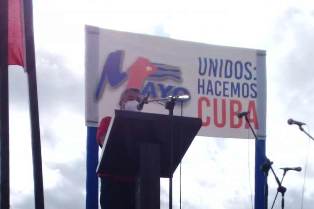 Гавана, 12 апреля. Кубинские центральные профсоюзы (CTC) призвали к празднованию Всемирного дня пролетариата, дня, который завершится международным митингом солидарности с островом.Под девизом "Объединимся: мы делаем Кубу" кубинское профсоюзное движение будет отмечать эту дату в виртуальной форме, и это событие послужит, чтобы воздать должное работникам здравоохранения и науки за их самоотверженность и вклад в заботу о жизни в более чем 46 странах.Генеральный секретарь организации Улисес Гиларте сообщил из западной провинции Маябеке, что годовщина ратификации объединения должна быть ясна для всего мира: "приверженность большинства кубинского народа со своим проектом".Мы, работники, понимаем, что перед нами "сложный и трудный" сценарий, подчеркнул Гиларте в связи с экономической блокадой, введенной против Кубы Соединенными Штатами, и что в последние годы она была усилена с применением более 240 новых мер.Это означает, что вместе с пандемией коронавируса SARS-CoV-2 меры оказали влияние на сокращение экономики, а также на паралич или прерывание производственных процессов в отраслях, замедляя разработку программ.Он же член Политбюро Коммунистической партии Кубы заверил, что преодолеть эти препятствия можно только при творческом и новаторском управлении, основанном на имеющихся ресурсах и, прежде всего, за счет "наших собственных усилий".Гиларте напомнил о "существенных преобразованиях", произошедших в сфере труда, об утверждении мер, направленных на предоставление большей автономии социалистическому государственному предприятию, о применении новой политики по улучшению негосударственного сектора и о выполнении Распоряжения о выполнении заданий.В этом смысле он подтвердил, что в целом они "становятся сильными сторонами" и дают ответы на договоренности XXI Конгресса профсоюзов.Лидер заявил, что, как и в любой другой праздник пролетариата, с Кубы мы передадим солидарность с рабочими и профсоюзными организациями всего мира, которые стали жертвами неолиберальной политики. (Пренса Латина)Коммунистическая партия Кубы и изменения менталитета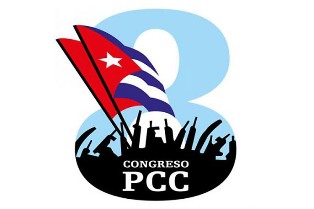 Гавана, 13 апреля. Через несколько дней до VIII Конгресса Коммунистической партии Кубы (КПК) Карибский остров продвигает экономическое преобразование, процесс, происхождение которого связано с изменением менталитета, отстаиваемым шестым конклавом этой политической организации.В этом смысле 10 лет назад партийное собрание разработало Руководящие принципы экономической и социальной политики, базовый документ для задачи распоряжения, которая с 1 января применяется на Кубе.По данным газеты "Гранма", официального органа КПК, перед утверждением этой стратегии более восьми миллионов членов партии и граждан обсудили проект и внесли соответствующие изменения.В ходе VI Конгресса 986 делегатов переформулировали и одобрили 311 руководящих принципов, что ознаменовало преамбулу обновления экономической модели острова на сегодняшний день.В течение 14 лет на Кубе не проводили партийных постов, поэтому пришлось столкнуться с проблемами в международной среде, сроками погашения долга, экономическим усилением блокады, введённой США, и непрерывностью политического процесса после болезни исторического лидера Фиделя Кастро.Фактически, VI Конгресс также вышел за рамки избрания генерала армии Рауля Кастро первым секретарем политической организации.В центральном отчёте во время встречи тогдашний председатель Государственного совета и министров призвал стимулировать экономику, отметив основные проблемы, с которыми столкнулась страна после 2000-х годов.Согласно документу, "с 2005 года стали очевидными ограничения экономики, чтобы столкнуться с дефицитом финансового счета платежного баланса, удержание банком переводов за границу и высокая сумма сроков погашения долга".В нём говорится, что в период с 1997 по 2010 год Куба испытала усиление экономической, торговой и финансовой блокады США с общими потерями, оцениваемыми в более 751 млрд. долларов.В проекте под названием "Основные направления экономической и социальной политики 2011 года" подчеркивается, что на внутренний порядок повлияли "такие факторы, как низкая эффективность, декапитализация производственной базы и инфраструктуры, старение и застой в росте населения".На этом фоне высшее руководство партии и правительства настаивало на изменении мышления, которое позволило бы переориентировать некоторые политики, одобренные на предыдущем конклаве."Чтобы децентрализовать и изменить менталитет, необходимо разработать нормативно-правовую базу, четко определяющую полномочия и функции каждого звена", отметил Рауль Кастро на VI Конгрессе.Цель состоит в том, чтобы "развязать узлы, удерживающие развитие производительных сил", добавил он.Руководящие принципы были повторно проанализированы на партийном собрании 2016 года, и с тех пор они были обновлены в зависимости от социально-экономической ситуации, с которой Куба сталкивается. (Пренса Латина)Куба отдает приоритет производству продуктов питания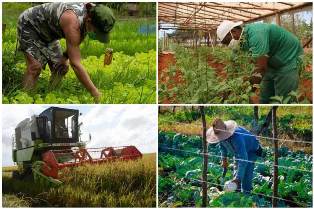 Гавана, 15 апреля. Президент Кубы Мигель Диас-Канель подчеркнул недавнее одобрение 63 мер по увеличению производства продуктов питания в стране, которые считаются приоритетными в повестке дня правительства.В сообщении, опубликованном в Твиттере, президент назвал одними из самых важных разрешение на продажу мяса крупного и мелкого скота, молока и дериватов с некоторыми условиями.По словам президента, это положение подлежит "соблюдению договорного плана, госкомиссии и установленных показателей качества и безопасности, при условии, что не будет снижения поголовья", - написал он.Для утверждения пакета мер, исполнительная власть ответила на предложения, сформулированные на встрече с 1300 производителями, учеными и экспертами острова.Регламент был опубликован за день до этого после встречи между высшим руководством страны и работниками отрасли по видеоконференции, и включает 30 приоритетных и других положений.Кроме того, они регулируют аспекты, связанные с ценами на ресурсы и некоторые сельскохозяйственные продукты, процессом найма рабочей силы, маркетингом, продвижением проектов местного развития, осуществлением финансовых мер и уплатой налогов.Эти правила направлены на устранение монополий на поставку ввозимых ресурсов, коммерциализацию, недостатки в использовании земли, запреты, неэффективных посредников и решение повторяющихся проблем с неплатежами производителям.По словам президента, предыдущие встречи с производителями и экспертами выявили основные препятствия на пути развития аграрной системы, поэтому директивы сосредоточены на устранении этих препятствий.В краткосрочной перспективе страна намерена увеличить производство, устранить неудобства в продаже и гарантировать лучшее питание в разгар сложного кризиса, который переживает Куба. (Пренса Латина)Съезд партии и концептуализация развития на КубеГавана, 15 апреля. Концептуализация модели развития, разработанная на VII Конгрессе Коммунистической партии Кубы (PCC), подчёркивает линии преемственности с VIII съездом организации, который начнётся завтра.Около тысячи делегатов собравшихся в конференц-центре этой столицы с 16 по 19 апреля 2016 года стали тогда свидетелями разработки на самом высоком партийном мероприятии проекта экономического и социального прогресса страны Карибского бассейна.Как указано в центральном отчете VII Конгресса, представленном первым секретарем PCC Раулем Кастро, цель указанного документа заключалась в установлении основных характеристик экономической модели, чтобы она служила теоретическим и концептуальным руководством для строительства социализма.Все это "в соответствии с нашими собственными характеристиками и усилиями, взяв за основу историю страны и революционный процесс, культуру, внутренние условия и международную ситуацию, в дополнение к опыту других стран", - сказал он."Консолидация и устойчивое развитие нашего социализма возможно только путем сохранения ценностей и повышения производительности труда, чтобы богатство росло для его справедливого распределения, а вместе с ним и уровня и качества жизни людей", - подчеркивается в Резолюции проекта.Также основным текстом VII форума были "Основы национального плана экономического и социального развития до 2030 года: предложение видения нации. Стратегические оси и секторы", результат работы ученых и специалистов государственных структур.Делегаты тогда одобрили эти программы и проведение консультаций со всеми активистами партии и Союза молодых коммунистов, а также с представителями массовых организаций и других секторов с целью обогащения и совершенствования политики.Другими пунктами анализа в Конгрессе стали эволюция экономики в пятилетний период 2011–2015 годов, реализация Руководящих принципов партии и революции и их обновление на период 2016–2021 годов.Рауль Кастро, утвержденный на посту первого секретаря партии, осудил тогда последствия блокады Кубы Соединенными Штатами и признал устаревшим менталитет по теме блокады.Мероприятие ознаменовало 60-летие со дня высадки участников экспедиции с яхты "Гранма", начавшей вооруженную борьбу против диктатуры Фульхенсио Батисты, и 90-летие исторического лидера революции Фиделя Кастро, который в последний раз физически был на Конгрессе партии.В своей речи на заключительном заседании конклава Фидель Кастро заявил: "Мы начнем марш, и мы усовершенствуем то, что должны совершенствовать, с неколебимой верностью и объединенной силой (…), в неудержимом марше".VIII съезд, который начнется завтра и продлится до следующего понедельника, сфокусирует повестку дня на обновлении концептуализации экономической и социальной модели и национального перспективного плана до 2030 года. (Пренса Латина)Начинается восьмой съезд Коммунистической партии Кубы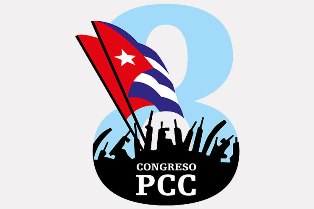 Гавана, 16 апреля. Сегодня начинается восьмой Конгресс Коммунистической партии Кубы (КПК) с целью обновить программу сопротивления и развития, особенно социалистической модели Карибского острова.Конклав состоится в разгар пандемии, вызванной коронавирусной болезнью ковид-19, и её воздействия на все уклады национальной жизни, отмеченной усилением блокады, наложенной США против Кубы на шесть десятилетия.Это великое событие происходит по случаю провозглашения социалистического характера кубинского революционного процесса и поражения вторжения наемников на южном побережье Плайя-Хирон, акта, организованного, вооруженного и финансируемого правительством США.Делегаты будут оценивать результаты и актуальность того, что здесь известно как "Основные направления экономической и социальной политики партии и Революции", - процесса, который проводится после Шестого съезда, состоявшегося в апреле 2011 года.В документе с призывом к форуму, который продлится до понедельника, признаются "объективные и субъективные проблемы, влияющие на скорость применения утвержденных политик и мер".Наша цель - прийти к восьмому Конгрессу с точными и конкретными определениями, которые укрепят и обеспечат преемственность правительственной программы, предпринятой в соответствии с Экономико-социальной стратегией по стимулированию экономики и преодолению глобального кризиса, вызванного ковид-19.В документе подчеркивается, что мы должны повышать эффективность производственных процессов и качество услуг, а также экономить ресурсы, увеличивать экспорт, замещать импорт и привлекать прямые иностранные инвестиции.В нём говорится, что социалистическое государственное предприятие должно играть основную роль в развитии экономики, призывая к его увязке с другими формами производства, такими как растущий негосударственный сектор.Восьмой Конгресс КПК придаст наибольшее значение тому, что он определяет как "политико-идеологическую работу по противодействию попыткам капиталистической и неолиберальной реставрации".Перед лицом культурной и символической войны, которая ведется против нас, защита национальной самобытности и культуры, а также знание нашей истории подтверждают наш суверенитет и независимость. (Пренса Латина)Рауль Кастро подтвердил уверенность в новых лидерах Кубы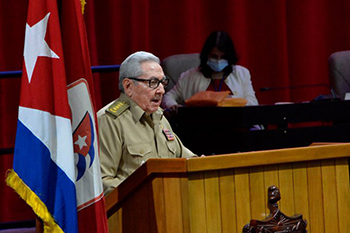 Гавана, 17 апреля. Первый секретарь Коммунистической партии Кубы (КПК) Рауль Кастро в начале презентации центрального отчета 8 съезда подтвердил свое доверие новым лидерам организации.Генерал армии объявил о прекращении своей должности во главе Центрального комитета КПК, с удовлетворением передав управление страной группе людей, подготовленных и приверженных этике, ценностям культуры и нации.«Я искренне верю в силу и мужество примера и понимания моих соотечественников», - сказал он.Среди этих коллег - Мигель Диас-Канель, член Политбюро ПКК и президент республики в течение трех лет. Рауль Кастро подчеркнул, что эту должность он выполняет с хорошими результатами.«Пусть никто не сомневается в том, что пока я жив, я буду всегда готов защищать Родину, Революцию и социализм с большей силой, чем когда-либо», - добавил он.В центральном отчете первый секретарь выделил среди рабочих задач развитие народного хозяйства, борьбу за мир и идейную стойкость.В документе собраны результаты анализа развития законодательства на Кубе после провозглашения новой Конституции, кадровой политики, идеологической работы и противостояния подрывной деятельности.Съезд партии проходит в этой столице со вчерашнего дня до 19 апреля, с участием 300 делегатов, объединенных в трех комитетах, чтобы также проанализировать социально-экономические результаты, достигнутые с 7-го Конгресса до настоящего времени.Конклав совпадает с 60-й годовщиной провозглашения социалистического характера кубинского революционного процесса и разгрома наемного вторжения на Плайя Хирон, вооруженного и финансируемого Вашингтоном. (Пренса Латина)Куба ведет идеологическую битву в социальных сетях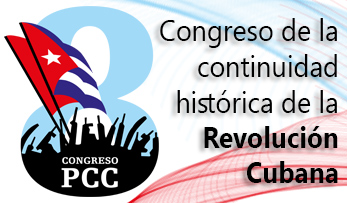 Гавана, 17 апреля. Сегодня Куба ведет культурную и идеологическую войну с цифровыми сетями, для чего она задействует потенциал растущей компьютеризации карибской страны, сказал лидер Коммунистической партии (КПК).Это вопрос, который Коммунистическая партия Кубы (КПК) считает стратегическим, стал предметом обсуждения на 8-м съезде организации, открытым накануне в столице страны.Глава идеологического отдела КПК Виктор Гауте сказал, что это битва в реальном времени. Он признал, что за пятилетний период после 7-го партийного конклава доступ к сетям в карибской стране увеличился, и это означает усложнение задачи перед лицом слаженной работы врагов революционного процесса.Кубинские власти осуждают рост кампаний, направленных на подрывную деятельность на острове, особенно через Интернет, и обвиняют в участии и финансировании правительственных агентств Соединенных Штатов, особенно в период правления Дональда Трампа.В связи с этим Гауте призвал возобновить, усилить и управлять работой в виртуальных пространствах, чтобы развернуть и позиционировать то, что он назвал революционным активизмом.Он призвал к укреплению батальонов, которые он определил как массовые организации и учреждения, созданные революцией, в том числе кубинские университеты, некоторые из которых имеют наблюдательные центры за тем, что происходит в так называемых социальных сетях.Отметил, что молодежь играет ведущую роль в этом противостоянии благодаря своему таланту и естественному обращению с новыми инструментами общения.Выступления происходили в ходе работы комиссии, которая анализирует работу КПК и идеологическую работу, возглавляемую вторым секретарем группы Хосе Рамоном Мачадо Вентура. По этому поводу Мачадо Вентура призвал объединить силы перед лицом могущественного врага из-за его ресурсов и технологий. «Вместе мы можем сделать больше», - сказал он. (Пренса Латина)Куба борется с новыми штаммами коронавируса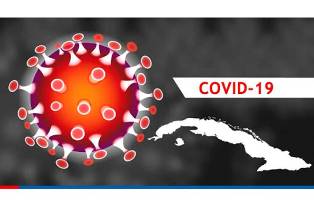 Гавана, 13 апреля. Недавнее подтверждение 11 вариантов SARS-CoV-2 на Кубе, некоторые из них могут иметь номенклатуру этой страны, сообщило научное сообщество."Некоторые из них появляются у небольшого числа пациентов, а другие - нет, поэтому не исключено, что могут возникнуть варианты, официальная номенклатура которых указана в Гаване", предупредила Мария Гваделупе Гусман, директор центра исследований, диагностики и рекомендаций, из Института тропической медицина имени Педро Кури (ИПК).Эксперт пояснила в радиотелепрограмме "За круглым столом", что все они интересны и исследователи постоянно следят за ними в связи с выявлением у 30 и более пациентов и их быстрой заразой.Недавно Министерство общественного здравоохранения Кубы сообщило о наличии пяти вариантов и шести мутационных паттернов.Эта последняя классификация, пояснила Гусман, была внутренним решением кубинских специалистов, поскольку на самом деле они также являются другими вариантами мутации в положении 614 в исходном штамме вируса, идентифицированного в китайском городе Ухань.Мутация 614, все еще наиболее часто встречающаяся в мире и на Кубе, была преобладающей в исследовании, проведенном в центральной провинции Сьего-де-Авила во время вспышки ковид-19, произошедшей на этой территории в последнем квартале 2020 года.Однако другое исследование с 414 образцами, в основном из Гаваны, проведенное в период с 28 декабря 2020 года по 28 марта 2021 года, продемонстрировало наличие пяти генетических вариантов и первоначально названных шести мутационных паттернов.По словам Гусман, в случае с оригинальным штаммом Уханя он был идентифицирован только в двух из этих случаев."Мы также нашли тот, о тех штаммах из Южной Африки (B.1.351), Соединенного Королевства (B.1.1.7) и у других пациентов из Калифорнии (B.1.429)", пояснила она.Указала, что в тот период они исследовали 41 умершего из всех провинций острова и в них обнаружили шесть вариантов, в том числе 614 из Южной Африки и Калифорнии.С другой стороны, говорит доктор, наибольшее присутствие во всей стране было 614, а штамм из Южной Африки сосредоточен в Гаване и был обнаружен в провинциях Матансас, Сьего-де-Авила и Гуантанамо.Последний, B.1.351, присутствовал при 11 случаях смерти из 29, расследованных в столице Кубы.Аналогичным образом, штамм Калифорнии была обнаружена в семи провинциях, большинство случаев также в Гаване, а B.1.1.7, один из самых тревожных в мире, присутствовал в двух случаях из одного города и у пациентов с восточной территории Сантьяго-де-Куба.Таким образом, Гавана, за которой следуют Маябеке и Пинар-дель-Рио, представляют наибольшее количество вариантов паттернов, что увеличивает количество образцов из других провинций.За тот же период изучения вариантов на Кубе количество случаев заболевания на острове значительно увеличилось, при этом в среднем за день число случаев заболевания достигло тысячи в первые дни этого месяца."По состоянию на последнюю неделю января вспышка эпидемии начала характеризоваться диагностированием более пяти тысяч случаев в неделю с увеличением передачи в нескольких территориях", сказал Хосе Анхель Портал, глава Министерство здравоохранения.На сегодняшний день на Карибском острове насчитывается 87 385 граждан, заболевших ковид-19, из которых 81 900 выздоровели, а 467 умерли.С момента первоначальной идентификации SARS-CoV-2 до 22 марта 2021 года во всем мире было зарегистрировано более 845 тысяч полных геномных последовательностей, что позволило проверить изменения в эпидемиологической картине, вирулентности или снижении терапевтической эффективности.Последние эпидемиологические данные Панамериканской организации здравоохранения подтверждают, что в 32 странах Америки был выявлен, по крайней мере, один из трех вариантов, классифицированных как вызывающие беспокойство: B.1.1.7, B.1.351 и B. 1.1.28.1, найдено в Бразилии."Все может увеличить передаваемость и вирулентность SARS-CoV-2 или снизить эффективность социальных мер общественного здравоохранения или диагнозов, вакцин и лечения, хотя еще многое предстоит узнать о них", говорится в отчете регионального органа. (Пренса Латина)Большинство кубинских провинций имеют лаборатории молекулярной биологии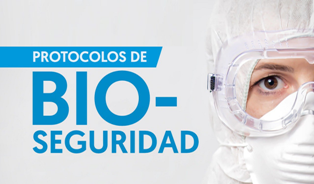 Гавана, 14 апреля. Сегодня почти во всех кубинских провинциях есть лаборатории молекулярной биологии для диагностики пациентов, инфицированных вирусом SARS-CoV-2, причина пандемии Covid-19.«На Кубе уже есть 25 лабораторий молекулярной биологии для обработки диагностических тестов на SARS-CoV-2 после того, как недавно были открыты лаборатории в провинциях Гранма и Лас-Тунас», - сообщило во вторник Министерство здравоохранения (Minsap) в Твиттере.Провинция Санкти-Спиритус и специальный муниципалитет Исла-де-ла-Хувентуд - единственные территории в этой карибской стране, которые до сих пор не имеют собственного учреждения для обработки тестов ПЦР.Эти учреждения, оснащенные высокими технологиями, квалифицированным персоналом и подготовленные специалистами Института тропической медицины Педро Коури (IPK) в Гаване.С 2020 года в этой стране было проанализировано в общей сложности три миллиона 256 тысяч 543 образцов, по которым подтверждено 88 тысяч 445 случаев заражения вирусом.Д-р Мария Гуадалупе Гусман, руководитель Центра исследований, диагностики и справочной информации IPK, несколько раз сообщала, что в этой стране 14 февраля 2020 года в этом учреждении начали ставить диагнозы для выявления наличия SARS-CoV-2 с анализом менее 100 проб.В настоящее время на Кубе 25 лабораторий, в которых ежедневно анализируется более 20 тысяч ПЦР.В начале этой ситуации у IPK была молекулярная диагностика, то есть технология, необходимая для такого агента, а позже были включены лаборатории из провинций Гавана, Вилья-Клара и Сантьяго-де-Куба.«Мы не говорим о простых технологиях, необходимо было внедрить технологии, обучить персонал и действовать в реальном времени», - сказала д-р Гусман.Она также отметила, что в стране уже есть эта сеть, инфраструктура, оборудование и обученный персонал, которые также могут служить и для других исследований в будущем. (Пренса Латина)Кампания в Европе по отправке медикаментов на КубуБрюссель, 12 апреля. Организации солидарности и жители Кубы в европейских странах проводят кампанию по отправке на остров контейнера с материалами, предназначенными для поддержки иммунизации против КОВИД-19, заявил сегодня координатор проекта Рейнальдо Ромеро.В настоящий момент в проекте участвуют кубинские ассоциации в Бельгии «CubaBel» и Нидерландов «CubaenmiAlma», а также бельгийцы «Cubanismo.be», «LosAmigosdeCuba» и Координатор латиноамериканской солидарности, но мы ведем переговоры с другими участниками, - сказал Ромеро агентству "Пренса Латина".По словам члена «CubaBel», товары медицинского назначения приобретаются за счет собранных средств или пожертвований больниц и учреждений. Среди приоритетов - иглы и шприцы, чтобы поддержать вакцинацию против КОВИД-19, сказал он со ссылкой на начало в ближайшие недели иммунизации собственными продуктами в стране Карибского бассейна, правительство которой объявило о цели защиты всего населения в этом году.Ромеро прокомментировал, что инициатива находится на продвинутой стадии с целью доставки контейнера к концу апреля в разгар сложного сценария из-за воздействия пандемии в Европе.Координатор упомянул среди информационно-пропагандистских мероприятий кампании свое присутствие на этой неделе на станции в Брюсселе, которая вещает на испанском языке, чтобы рассказать о кампании и экономической, торговой и финансовой блокаде, наложенной Соединенными Штатами на Кубу.Подобные мобилизации солидарности с островом были объявлены в последние дни в Канаде, Чили, Панаме и других странах, сосредоточенных на поддержке вакцинации, чтобы остановить распространения КОВИД-19. (Пренса Латина)Министр иностранных дел Кубы поздравляет мусульманскую общину с РамаданомГавана, 13 апреля (Пренса Латина) Министр иностранных дел Кубы Бруно Родригес поздравил мусульманскую общину от имени правительства и народа Кубы с началом месяца Рамадан.В сообщении, размещенном в социальных сетях, министр приветствовал начало этой месячной традиции для верующих пророка Мухаммеда.В то время сторонники религии восхваляют момент, когда Мухаммед получил слово Божье через Коран.Считающийся одним из столпов ислама, тридцатидневный пост во второй раз отмечается в тени пандемии ковид-19.Ограничения из-за пандемии влияют на традиции священного месяца, такие как массовые молитвы или многолюдные семейные собрания за ужином. (Пренса Латина)Мексика и Куба изучают возможности для бизнеса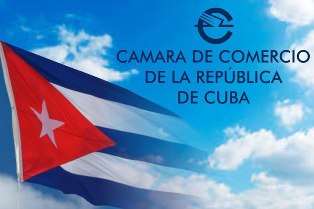 Мехико, 14 апреля. Предприниматели Мексики и Кубы изучили на семинаре основные направления коммерциализации, которые остров предлагает для экспортной продукции с большим потенциалом и привлекательностью, прокомментировали сегодня инвесторы.Деловые возможности были представлены накануне на виртуальном семинаре, в котором приняли участие представители ста местных фирм под руководством и при спонсорской поддержке Министерства внешней торговли и Торгово-промышленной палаты Кубы, Делового совета по внешней торговле, инвестициям и Технологии и Министерство экономики Мексики.Куба представила портфель различных секторов, которые способствуют инвестициям мексиканских предпринимателей в сахарную промышленность, возобновляемые источники энергии, туризм, строительство, транспорт и многие другие области, представляющие интерес.В так называемых современных или передовых технологиях Куба представила инвестиционные возможности в биотехнологии и фармацевтике, телекоммуникациях и информационных технологиях, а также в традиционных областях, таких как горнодобывающая промышленность и другие, в которых Мексика имеет большой опыт.Мексиканские бизнесмены выяснили, что Куба имеет более полутора тысяч проектов в приоритетных отраслях экономики, открытых для иностранных инвестиций.Премьер-министр Кубы Мануэль Марреро на семинаре развеял сомнения, признав, что необходимо ускорить процессы прямых иностранных инвестиций и избежать бумажной волокиты, которая их задерживает, что и послужило инсинуациям консервативной газеты El Financiero о предполагаемых опасностях такого рода.Куба предоставила мексиканским предпринимателям свой широкий портфель экспортной продукции, начиная от медико-фармацевтической и биотехнологической отраслей, включая медицинские, академические, технические и профессиональные услуги в таких секторах, как образование, агропродовольственная промышленность, и заканчивая натуральными продуктами, такими как какао и ром.Газета La Jornada напомнила, что директор по бизнесу Министерства внешней торговли Катя Алонсо объявила, что на этот год Куба составила список из 503 возможностей на сумму 12 миллиардов долларов, предлагаемых бизнесменам со всего мира, желающим работать с островом.Мексика и Куба подписали протокол 21 января, который продлевает действие Соглашения об экономическом сотрудничестве от 17 октября 2000 года, в соответствии с которым обе страны предоставили тарифные преференции на импорт различных товаров.Это было усовершенствовано, чтобы упростить процесс проверки сертификатов происхождения, и стороны договорились изменить информацию, установленную в используемом формате, с целью применения тарифных преференций и облегчения юридических процессов. (Пренса Латина)В Европе отмечают восьмой съезд Коммунистической партии КубыПариж, 16 апреля. Европейские организации и платформы приветствовали начало восьмого Конгресса Коммунистической партии Кубы (КПК), форума, который считают ключевым для укрепления завоеваний Карибского острова и его социалистического пути."Полностью доверяем гарантии непрерывности революционного процесса, которую предложат делегаты различных провинций, достойные представители, избранные народом", подчеркивается в заявлении телеканала "Европа за Кубу".Платформа, активированная в октябре 2020 года, чтобы объединить движение солидарности с Карибским островом, напомнила о сложном сценарии конгресса, запланированного на 16-19 апреля, отмеченного последствиями ковид-19 и экономической, торговой и финансовой блокадой, введенной США, осаду, которую назвала геноцидом."Выражаем нашу безоговорочную поддержку дебатов и решений, которые вытекают из прозрачности, этичности и множественности", добавил канал.Во Франции Координатор кубинских жителей указал, что у него есть "гарантия продолжения процесса, начатого в кубинском поле, выкованного в рядах Кубинской революционной партии и материализовавшегося по всему нашему острову с 1959 года и в тяжелые часы нападения на Плайя-Хирон"."Как часть нашего народа, мы полностью уверены в резкости, которая будет преобладать в дебатах, и в справедливости соглашений, которые будут утверждены в рамках конгресса, без сомнения исторического", - сказал он в заявлении.Ассоциация сотрудничества с Кубой во Франции (CubaCoop) признала актуальность форума и анализа во время него фундаментальных вопросов политической, экономической и социальной жизни острова.Национальный секретарь Французской коммунистической партии Фабьен Руссель и глава международного отдела Лидия Самарбахш пожелали восьмому Конгрессу КПК успехов в недавних интервью с агентством "Пренса Латина", подтвердив осуждение организацией блокады США.Руссель также направил первому секретарю ЦК КПК Раулю Кастро письмо, в котором назвал встречу моментом огромной важности для обсуждения и принятия решений о будущем Кубы, ее народа и партии.Признал от имени французских коммунистов сопротивление острова империалистической политике и построение поддерживающей и эффективной социальной системы, служащей удовлетворению человеческих потребностей, несмотря на 60 лет блокады.Из Бельгии ассоциация Cubanismo.be осветила в социальных сетях начало форума и роль молодежи в революции.На её странице в Facebook бельгийская организация назвала историческим съезд кубинских коммунистов, пригласив пользователей сети на онлайн-мероприятие на следующей неделе, чтобы обсудить детали встречи. (Пренса Латина)Коммунистические партии мира приветствуют восьмой съезд на КубеГавана, 17 апреля. Различные организации со всего мира приветствовали членов Коммунистической партии Кубы (КПК) и ее лидеров, принимающих участие в работе открывшегося вчера 8-ого Конгресса этой политической силы.Согласно официальному сайту КПК, Коммунистическая партия народов Испании (PCPE) поздравила конклав и признала кубинский альянс «неиссякаемым источником опыта, анализа и политических решений, который помогает нам преодолевать все препятствия».PCPE охарактеризовал триумфальную революцию на острове 1 января 1959 года как «славное наследие, добавленное к долгой борьбе народов за свою подлинную и суверенную независимость».Послание, подписанное генеральным секретарем организации Хулио Диасом, также напоминает о наследии исторического лидера Фиделя Кастро и настаивает на необходимости спровоцировать изменение соотношения сил и продвигать классовое сознание.«Мы посылаем это приветствие признательности вашему 8-му Конгрессу, будучи убежденными, что вы достигнете тех успехов и целей, которые преследовали», и еще раз возвысите «героический кубинский народ», - говорится в тексте.Точно так же сообщения о поддержке исходили из Уругвая от партии Широкий фронт, от Коммунистической марксистско-ленинской партии Канады и Коммунистической партии Дании.Между тем, Венгерская рабочая партия выразила свое самое «искреннее уважение к историческому поколению Революции, без героизма и жертв которой не родилась бы сегодняшняя Куба».Согласно странице Cubaminrex, еще одно поздравление пришло от Коммунистической партии Польши, которая передала «самые теплые дружеские приветствия 8-му Конгрессу».«PCC внес большой вклад в развитие кубинского образования, общественных услуг и социальной системы. Он представляет трудящихся и направляет их на пути к социализму и построению нового общества, - подчеркивает нота.В заявлении осуждались последствия незаконной блокады, введенной Соединенными Штатами против острова, и подчеркивалось развитие, которое существует в этой стране, несмотря на указанную политику.Кроме того, Коммунистическая партия Италии подчеркнула, что Куба является мировым лидером в борьбе против колониализма и империализма, за свободу, независимость и решимость народов, «история, во многом возможная благодаря той роли, которую играет партия».Съезд продлится в Гаване до понедельника, с участием 300 делегатов в трех комиссиях для анализа достигнутых социально-экономических результатов и прогнозов развития социалистической модели. (Пренса Латина)Экономическая и торговая блокада США против КубыПозиция по отношению к Кубе на фоне вызовов внешней политики Байдена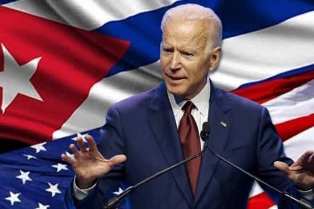 Вашингтон, 12 апреля. Позиция его администрации по отношению к Кубе - одна из главных внешнеполитических проблем, с которыми сталкивается президент США Джо Байден, пишет сегодня издание The Hill.СМИ напомнили, что, будучи кандидатом в президенты, президент-демократ заявил, что в значительной степени вернется к подходу к острову, принятому бывшим президентом Бараком Обамой (2009-2017 гг.), который начал процесс нормализации двусторонних отношений. Позже эти отношения прервал республиканец Дональд Трамп (2017-2021).Но TheHill отмечает, что, после прихода к власти, Байден, похоже, придерживается более осторожного курса по отношению к Карибской стране, а перед нынешним главой Белого дома стоит задача прояснить, какой будет его позиция к Кубе.СМИ указали, что президент США сталкивается с давлением со стороны конкурентов по этому вопросу, потому что, с одной стороны, есть ястребы, в основном республиканцы, которые хотят продолжить жесткую линию Трампа; а с другой - голоса, которые просят снова встать на путь Обамы.К первым относятся сенаторы Тед Круз, Марко Рубио и Рик Скотт, известные представители антикубинской позиции в Конгрессе Соединенных Штатов, которые выступают за агрессивные наказания, которые подверглись широкой критике на международном уровне за нанесение ударов, направленных на население острова.Между тем, среди последних 80 демократов из Палаты представителей, которые в марте прошлого года написали Байдену письмо с просьбой изменить политику и ограничения, введенные в отношении Кубы во время предыдущей администрации, которые они назвали жестокими.Законодатели призвали возобновить продуктивный диалог с кубинским правительством, чтобы "помочь семьям, попавшим в затруднительное положение, и способствовать более конструктивному подходу, быстро вернувшись к политике уступок и нормализации отношений".СМИ признает, что вопрос о позиции по отношению к антильской стране имеет электоральные мотивы, и он не был бы так важен, если бы не вес кубино-американских избирателей в ключевом штате Флорида.В любом случае, напоминает, что пресс-секретарь Белого дома Джен Псаки недавно заявила, что изменение отношения к Кубе в настоящее время не входит в число главных приоритетов президента США.В дополнение к проблеме Карибских островов, другие внешнеполитические вызовы, описанные TheHill, включают изучение возврата к ядерной сделке с Ираном, поиск прогресса между Израилем и Палестиной и то, что издание назвало предполагаемыми угрозами со стороны Китая и России. (Пренса Латина)Призыв к активному сопротивлению европейских правительств против блокады Кубы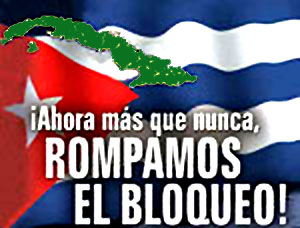 Берлин, 17 апреля. Около ста организаций из 27 европейских стран призвали свои правительства активно выступить против блокады Соединенных Штатов в рамках начала основного этапа Кампании «Разблокировать Кубу».Благодаря этим усилиям, начатым в октябре прошлого года, организации, возглавляемые немецкой газетой Junge Welt, требуют прекращения враждебности США по отношению к Гаване, которая длится более шести десятилетий.Группа прокомментировала в своем заявлении, что действия направлены против непоследовательной позиции европейских правительств, которые регулярно голосуют против политики Вашингтона в Генеральной Ассамблее Организации Объединенных Наций (ООН). Однако это остаётся только хорошими словами, но не принимаются меры против законов о блокаде, которые также незаконно ограничивают пространство для маневра для европейских компаний.Такие организации были затянуты блокадой из-за новых мер по возобновлению действий, предпринятых бывшим президентом США Дональдом Трампом.Например, несколько немецких банковских учреждений отказываются проводить финансовые операции с кубинскими банками от имени своих клиентов и аргументируют свой отказ соблюдением правил блокады Соединенных Штатов.Куба ежегодно терпит убытки в миллиарды долларов, что имеет серьезные последствия для населения. Акция «Разблокировать Кубу» утверждает, что голосование против этой политики США 23 июня в ООН, наконец, будет поддержано мерами.Чтобы подчеркнуть это требование, 24 апреля и 29 мая в европейских столицах запланированы многочисленные акции.В Берлине, Вене и Берне даже были организованы мероприятия и акции протеста в поддержку борьбы с враждебностью, включая размещение рекламных щитов, радиопередач, рекламы и онлайн-рекламы.Все эти акции будут финансироваться за счет пожертвований. Пока собрано 30 тысяч евро. Эксперт по международному праву Норман Паеч сегодня расскажет о последствиях блокады в прямом эфире в 19:00 по местному времени на сайте www.unblock-cuba.org и в Facebook. (Пренса Латина)Политика Байдена в отношении Кубы находится вне его приоритетов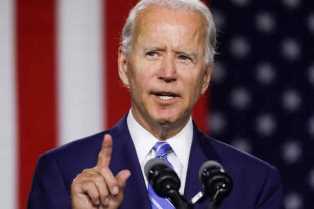 Вашингтон, 17 апреля. Смена позиции по отношению к Кубе продолжается вне рамок внешнеполитических приоритетов президента США Джо Байдена, заявила пресс-секретарь Белого дома Джен Псаки.Похожее заявление, сделанное по этому вопросу в прошлом месяце, было обнародовано пресс-секретарем на ее ежедневной пресс-конференции в ответ на вопрос по поводу 8-го Конгресса Коммунистической партии Кубы, который начался в эту пятницу в Гаване.По словам Паски, администрация США будет внимательно следить за сменой руководства в карибской стране. Пресс-секретарь заявила, что политика США в отношении острова будет определяться тем, что Вашингтон называет поддержкой демократии и прав человека.Под предлогом предполагаемых нарушений прав человека на острове Соединенные Штаты ввели многочисленные санкции против Кубы и настаивают на сохранении экономической, торговой и финансовой блокады на протяжении почти 60 лет, что отвергается подавляющим международным большинством.Неделю назад Хуан Гонсалес, помощник Байдена и главный директор Совета национальной безопасности по Западному полушарию, подчеркнул, что сближение с Кубой будет постепенным процессом и политика бывшего президента Барака Обамы (2009-2017 гг.) не будет возобновлена. .Джо Байден не является Бараком Обамой в политике по отношению к Кубе, заявил он в интервью телеканалу CNN и обосновал, что политический момент значительно изменился, и Вашингтон сосредоточился на различных кризисах в мире и сложной внутренней ситуации.Гонсалес признал, что Соединенные Штаты не соблюдают иммиграционное соглашение с островом о предоставлении 20 000 виз в год, для чего он приводит в качестве предлога инциденты со здоровьем, о которых сообщили американские дипломаты в Гаване.Удивительно, что высокопоставленный чиновник правительства США упоминает легенду о микроволновых атаках на американских дипломатов в Гаване - чушь, которая уже была дисквалифицирована наукой, - ответил кубинский министр иностранных дел Бруно Родригес в социальной сети Twitter.В конце 2014 года Обама объявил о начале процесса нормализации отношений с Кубой, но после прихода к власти администрации Дональда Трампа (2017-2021 годы) Белый дом сменил фокус и начал вводить многочисленные санкции против карибской страны.Со своей стороны, Байден еще не продемонстрировал признаков возобновления дипломатического сближения времен Обамы, и представители его администрации утверждают, что политика в отношении Кубы подлежит пересмотру.Различные анализы показывают, что правительство США могло бы разрешить отправку семейных денежных переводов, возвращение на работу консульства в Гаване и разрешить североамериканцам выезжать на остров. (Пренса Латина)В интернете фотовыставка о дружбе Гагарина и Кубы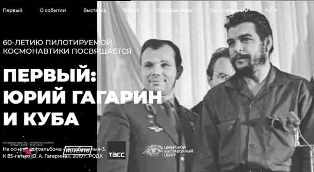 Москва, 12 апреля. Сегодня в интернет портале открылась фотовыставка "Первый: Юрий Гагарин и Куба", созданная по инициативе Российского общества дружбы с Кубой, по случаю 60-летия первого полета человека в космос.С этого понедельника виртуальную выставку на русском, испанском и английском языках можно будет увидеть на сайте https://gagarin2021.ru/Ее торжественное открытие совпало с запуском космического корабля "Восток-1" с Юрием Гагариным на борту, 60 лет назад.На выставке представлены уникальные фотографии и видеоролики о части жизни космонавта и его отношениях с Кубой, предоставленные информационным агентством ТАСС и активистами Российского общества дружбы с Кубой.Российская компания информационных технологий RUVENTS и онлайн-платформа для проведения мероприятий DigitalExhibitionCenter также приняли участие в проекте.По словам организаторов, на снимках запечатлены моменты "искренних и эмоциональных" встреч Юрия Гагарина с высшими руководителями Кубинской революции и жителями города.В честь юбилея выставки "Первый: Юрий Гагарин и Куба" открылись также в университетах, штаб-квартирах ассоциаций, библиотеках и культурных центрах 60 городов России и Казахстана.Также Общество дружбы с Кубой разместило на своем сайте https://roscuba.ru/ материалы, связанные с датой, в том числе слова президента организации Алексея Лаврова, кубинского космонавта Арнальдо Тамайо и документальный фильм о визитах Гагарина на остров.11 ноября 1964 года на встрече в этой столице первый космонавт планеты был избран президентом Общества советско-кубинской дружбы и под его непосредственным руководством были определены принципы, структура и цели организации. Гагарин трижды побывал на Кубе, где он укрепил узы дружбы с Фиделем Кастро и Эрнесто Че Геварой, а также участвовал в различных встречах с кубинцами.По мнению историков, солидарность с Кубой была важной страницей в его жизни. Герой Советского Союза руководил Обществом до своей гибели в авиакатастрофе 27 марта 1968 года.В качестве преемника нынешнее Российское общество дружбы с Кубой чтит память своего первого президента и его роль в укреплении дружеских отношений между двумя странами. (Пренса Латина)Широкий международный акцент выставки Гагарин и Куба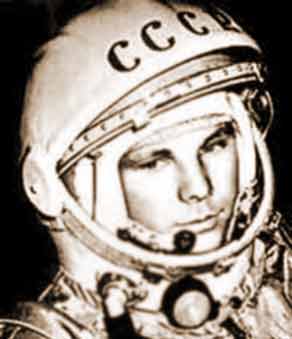 Москва, 14 апреля. Российское общество дружбы с Кубой, инициатор выставки «Гагарин и Куба», сообщило, что более 600 человек из 30 стран посетили виртуальную выставку в первый день ее размещения в Интернете.К 60-летию первого полета человека в космос с Юрием Гагариным на борту космического корабля Восток-1 в Интернете размещена выставка с 12 апреля, на сайте https://gagarin2021.ru/ на русском, испанском и английском языках.В него вошли кадры из информационного агентства ТАСС о визите советского космонавта на Кубу в июле 1961 года, а также о его деятельности в качестве первого президента Общества советско-кубинской дружбы, созданного в 1964 году при участии Эрнесто Че Гевары.Есть также документальный фильм Кубинского института кинематографического искусства и промышленности (Icaic), видео, аудио и другие фотографии, посвященные первому космонавту планеты.Параллельно с виртуальной выставкой также экспонируются похожие выставки в музеях, библиотеках, планетариях, университетах, школах, парках и других общественных местах в более 50 городах России.По данным Российского общества дружбы с Кубой, такая попытка стала возможной благодаря поддержке его региональных отделений, Кубинского института дружбы с народами и посольства Кубы в России.Выставки в разных частях страны продлятся до июня, а виртуальная останется в Интернете и является частью его проекта «как преемника Общества советско-кубинской дружбы». (Пренса Латина)ГлавноеНовости о коронавирусеМеждународные отношенияДвусторонние отношения